Week 4Week 4LearningActivitiesEnglishTo revisit taught phonic sounds.To read for meaning.Apply phonic knowledge.Retell events in a story using a story map to help.Write events from a story.Share a story with family members.Reading for pleasure and enjoyment.Express opinions of stories.In Year 1, children complete a phonic check but due to school closures, this has not been the case this year. Click on the link below and choose phonic check section 1 and 2 to see how many of the real and alien words that your child can read. If they cannot read them all, do not worry. It is about trying their best and practising blending unusual sounds.Username: march20Password:homehttps://www.phonicsplay.co.uk/resources/phase/5/reading-robot Pie Corbett Brian Bear’s Picnic work booklet (Pre teaching Y2 autumn topic; bears)https://www.talk4writing.com/wp-content/uploads/2020/06/Y1-Brian-Bear.pdfRe-read the story from last week or listen to it on Sound Cloud:https://soundcloud.com/talkforwriting/brian/s-Tdy7BXbHz4i Look at the images showing events from the story. What is happening in each? Who can you see? Can you place the images in order? There are time connectives at the top of the page. Can you match each time connective to a picture?Either cut and stick if you are able to or draw each picture in a story map recording key words and then orally retell the story of Brian Bear’s Picnic. This will help you next week when you write your own version of the story.Below is an example of a story map that the children used earlier n Y1.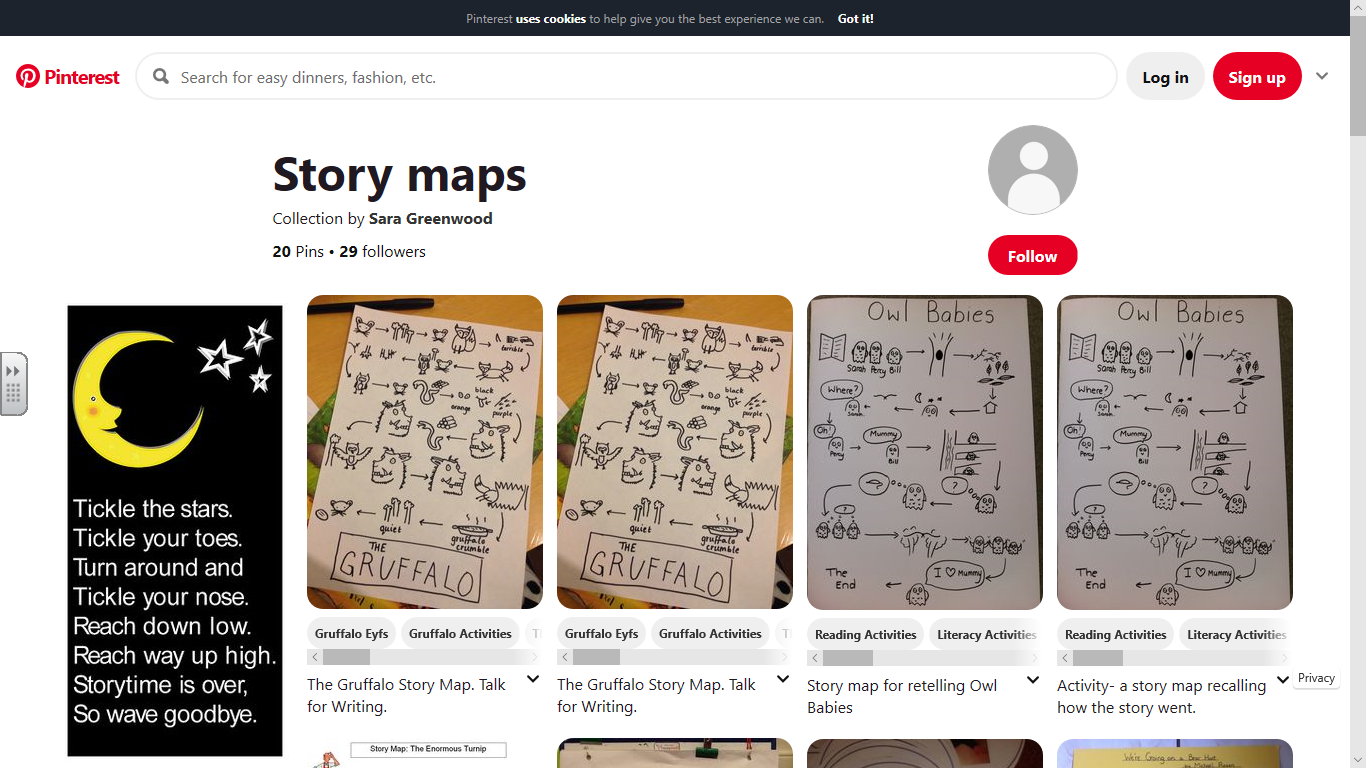 Last week, you watched or listened to Where The Wild Things Are. The link is below if you would like to watch it again.https://www.youtube.com/watch?time_continue=141&v=VRnfxl17Onw&feature=emb_logo Did you enjoy it? Why/why not? Record your opinion into your book, using full sentences.Power Handy Hint:Use the conjunction because to explain your opinion.MathematicsOrder sequences of numbers from smallest and largest.To add and subtract by making 10.Have a pen and piece of paper ready. Can you beat the clock to read each number and record the in the correct order from smallest to largest? Choose level 1 ordering numbers to 20.https://www.topmarks.co.uk/maths-games/daily10 Click on the link below and watch the addition and subtraction lessons on BBC Bitesize. Complete each activity to practise your new knowledge.https://www.bbc.co.uk/bitesize/articles/zb8gcqtScienceTo recap the term season.To name each season and well known features of each in the UKRevisit the term season and the name of each using the clip and activity in the link below.https://www.bbc.co.uk/bitesize/topics/zkvv4wx/articles/zcx3gk7It is now summer. Can you raw summer on a page. What is the weather like? What types of clothing can people wear? What do plants look like? Which animals and insects might you see?Power’s Handy Hint:In summer, bees can be seen flying around. They are looking for nectar to take back to their hive.Time for some (Mrs) Power points.Autumn comes before summer. True or false? Summer starts in in June. Yes/no.There are 5 seasons in the UK. Correct/incorrect.HistoryTo use sources of evidence.To compare similarities and differences between 2 time periods.To use words such as: in the past, long ago, before I was born, invented and now when using sources of evidence.The Discovery Museum has some activities and artefacts showing transport from the past. They have photographs and challenges that you can complete to compare transport from Newcastle in 1911 to today. (Mrs) Power Point:I think that it is cool to see such an old fashioned car that was built in Elswick.https://discoverymuseum.org.uk/week-2-transportGeographyTo revisit the term habitat.To compare habitats.To identify similarities and differences between habitats.Watch the video clips and complete the quizzes to refresh your memories of the term habitat.Can you name 4 habitats and tell me 4 animals you’d find there?https://www.bbc.co.uk/bitesize/articles/zjnw7nb  Power Challenge:I think that a lion could live in polar habitat. Am I correct? Why? Write this in your book. Remember my earlier Power Handy Hint and use the conjunction because to explain your answer. RETo celebrate God’s creation and all that is in it.The link below gives details to a competition for children to enter. The theme God’s Good Earth follows on from our work last week. Can you find a creative way to represent the theme? Examples have been given.I would love to see some images of what you have created.https://www.natre.org.uk/uploads/Free%20Resources/Pupil%20resources%20amended/F1%205-7%20RE%20Today%20and%20NATRE%20home%20learning%20spirited%20arts.pdf PETo move in different ways.To follow instructions.To use your imagination.https://www.youtube.com/watch?v=ZvJH8Kbzj54Cosmic Kids yoga is something the whole family can enjoy. This week, you can move like Lulu the baby lioness in the African Savannah.